 Опросный лист         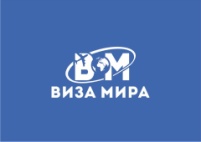 ВИЗА МИРА, г. Владимир, ул. Б. Московская, д. 19А, корп. 1, 3 этаж, ТК Торговые Ряды, тел.: +7(904)595-70-50,  +7(905)143-51-09, e-mail: visamira@bk.ru, сайт: www.vizamira.comС заботой о Вашей поездке, Команда «ВИЗА МИРА»Число                                                               ПодписьФ.И.О. заявителяПредыдущие фамилии (если несколько раз были изменения, указать все)Моб. Телефон, адрес эл. Почты, дом. телефонАдрес по пропискеАдрес фактического проживанияДанные внутреннего паспорта РФ (серия, номер, кем и когда выдан)Семейное положениеДолжность (если обучается в институте – студент, если в школе – школьник, если пенсионер, так и указать)Место работы (название организации, адрес, телефон)Желаемая дата открытия Визы (с какого числа открывать Визу)Желаемый срок запрашиваемой ВизыЖелаемая дата поездки на сдачу биометрии и подачу документов (интервал с пн-пт, с 09:00-16:00)Тип запрашиваемой Визы